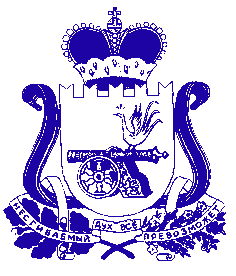 АДМИНИСТРАЦИЯ МУНИЦИПАЛЬНОГО ОБРАЗОВАНИЯ «КРАСНИНСКИЙ РАЙОН» СМОЛЕНСКОЙ ОБЛАСТИП О С Т А Н О В Л Е Н И Еот 01.12.2021 № 506О внесении изменений в постановлениеАдминистрации муниципального образования«Краснинский район» Смоленской областиот 22.10.2021 № 435Администрация муниципального образования «Краснинский район» Смоленской областипостановляет:         1. Внести в Перечень главных администраторов доходов бюджета муниципального района на 2022 год и на плановый период 2023 и 2024 годов, утвержденный постановлением Администрации муниципального образования «Краснинский район» Смоленской области  от 22.10.2021 №435 «Об утверждении перечней главных администраторов доходов и источников финансирования дефицита бюджета муниципального района на 2022 год и на плановый период 2023 и 2024 годов» следующие изменения:- строкуизложить в следующей редакции:- строкуизложить в следующей редакции:- строку изложить в следующей редакции:- строкуизложить в следующей редакции:2. Настоящее постановление подлежит размещению  на официальном сайте  муниципального образования «Краснинский район» Смоленской области в информационно-телекоммуникационной сети «Интернет».Глава муниципального образования«Краснинский район»Смоленской  области                                                                                 С.В. Архипенков048Федеральная служба по надзору в сфере природопользования048Межрегиональное управление Федеральной службы по надзору в сфере природопользования по Московской и Смоленской областям100Федеральное казначейство100Управление Федерального казначейства по Смоленской области182Федеральная налоговая служба182Управление Федеральной налоговой  службы по Смоленской области415Генеральная прокуратура Российской Федерации415Прокуратура Смоленской области